Основные разработки, выполненные кафедрой «Тракторы» БНТУ совместно с ОАО «МТЗ» и находящиеся в производствеВ 2011 – 2012 годах как результат выполнения задания «Разработать и освоить производство импортозамещающих коммунальных машин, агрегатируемых с тракторами классов 0,6-0,9» государственной программы «Освоение в производстве новых и высоких технологий на 2006-2010 года» созданы и освоены в производстве в ОАО «Бобруйский завод тракторных деталей и агрегатов» базовые модели коммунальных машин, агрегатируемых с тракторами «Беларус» (см. рис. 1 – 3). 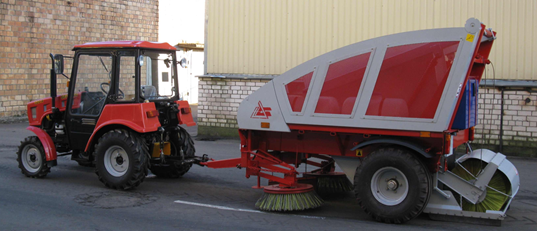 Рис. 1. Машина подметально-вакуумнаяРис. 2. Машина уборочная.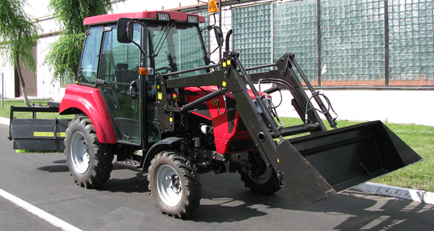 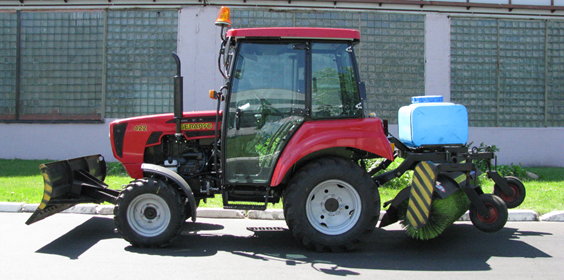 Рис. 3 Машина для влажной уборки.Изготовлено и реализовано:462 машин уборочных на базе трактора класса 0,6 БЕЛАРУС-320.4», в том числе на экспорт– 107 шт.;207 машин погрузочно-уборочных на базе трактора класса 0,6 БЕЛАРУС-320.4 в том числе на экспорт– 20 шт.на базе тракторов класса 0,6 БЕЛАРУС-422 и класса 0,9 
«БЕЛАРУС-622» на 2013 год запланировано изготовление машин: 
МУ-422; МУ-622. В 2011 – 2013 годах выполнялся комплекс работ, связанный с разработкой конструкции и освоением производства принципиально новой концепции  в семействе тракторов «Беларус» – трактора с электрической трансмиссией, которая соответствует современным мировым тенденциям развития автотракторостроения «Разработать, изготовить и испытать опытный образец перспективного колесного трактора общего назначения мощностью 300…360 л.с. с электромеханической трансмиссией, в перспективе до .с.».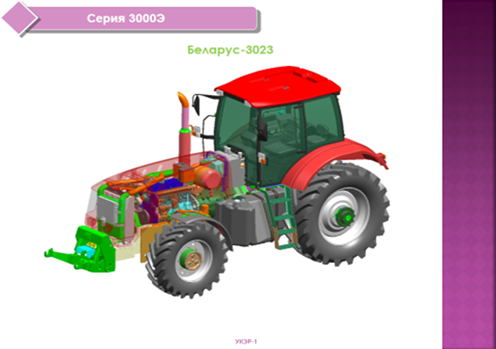 Рис. 4. Компоновка трактор БЕЛАРУС-3023
с электромеханической трансмиссией 
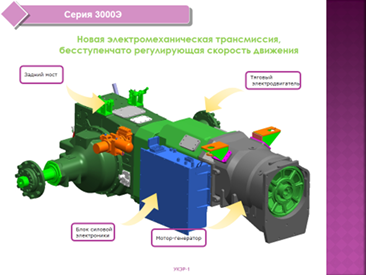 Рис. 5. Электромеханическая трансмиссия БЕЛАРУС-3023
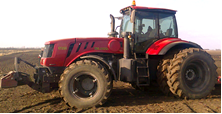 Рис. 6. Трактор БЕЛАРУС-3023 с электромеханической
трансмиссией 
В рамках создания техники для сельского хозяйства с низким давлением на почву с 1998 года начаты работы по созданию тракторов с резиноармированными гусеницами  были продолжены совместно с ОКБ МТЗ в рамках ГНТП «Белавтотракторостроение». Создан измерительный и комплекс аппаратно-программного комплекса «Гусеничный трактор» для оценки эксплуатационных показателей гусеничных тракторов.Сегодня в ОАО «Мозырьский машиностроительный завод» выпускается гусеничный трактор БЕЛАРУС-2103 с металлической гусеницей с резинометаллическими шарнирами и резиноармированной гусеницей. 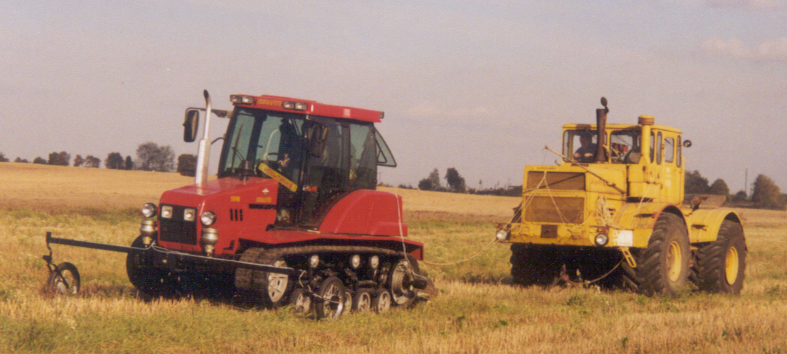 Рис. 9. Испытания трактора БЕЛАРУС-2103 с резиноармированной гусеницей.